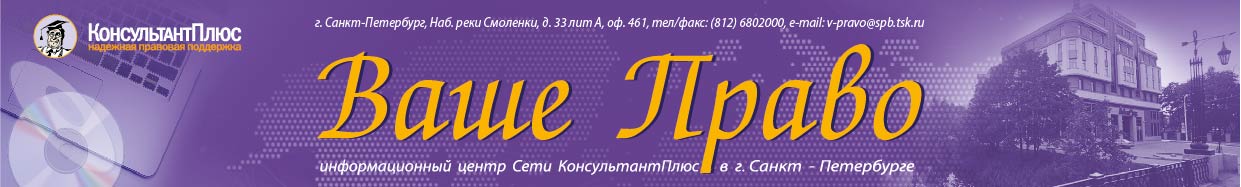 Уважаемые партнеры!Предлагаем Вам посетить  совместный семинарООО «Ваше Право Консультант Плюс» и Палаты профессиональных бухгалтеров и аудиторов на тему:«Бухгалтерская и налоговая отчетность за 2022 год. Обзор изменений налогового законодательства в 20223 году»Дата и время: 9 декабря (пятница) 10:00-17:00Лектор: Куликов Алексей Александрович - управляющий партнер ООО «Агентство Налоговых Поверенных», налоговый консультант при «Палате налоговых консультантов Северо-Запада». Лауреат первого Всероссийского конкурса «Лектор года» (TOP-20).Место проведения: г. Санкт-Петербург, Васильевский остров, 11-я линия, д. 50*, гостиница «Наш отель», 2 этаж, Желтый зал.В программе семинара:Общие вопросы1.	Поправки в законодательство, связанные с проведением частичной мобилизации:1.1.	«кредитные каникулы»;1.2.	«налоговые каникулы»;1.3.	«арендные каникулы»;1.4.	мораторий на исполнительное производство;1.5.	введение особых процедур в сфере трудовых отношений;1.6.	учёт в составе затрат расходов на материальную поддержку мобилизованных лиц.2.	Изменения в применении стандартов бухгалтерского учёта: ФСБУ 25/2018 «Аренда», ФСБУ 14/2022 «Нематериальные активы», ФСБУ 26/2020 «Капитальные вложения».3.	Последние изменения в сфере валютных операций:3.1.	сделки с «дружественными» и «недружественными» нерезидентами;3.2.	исключение административной ответственности при неисполнении валютного законодательства из-за действий третьих лиц;3.3.	введение возможности осуществления зачётов и цессий по валютным контрактам.4.	Введение с 2023 года единого налогового платежа (ЕНП) и единого налогового счёта (ЕНС):4.1.	формирование сальдо ЕНС на 01.01.2023 года;4.2.	возврат, зачёт, уточнение начислений и реквизитов платежа с 01.01.2023 года в отношении «старых» сумм;4.3.	переходные положения, связанные со взысканием «старых» задолженностей;4.4.	введение с 2023 года единого срока представления налоговой отчётности и уплаты налогов;4.5.	уведомление об уплате налога как основной документ для идентификации списания в счёт погашения налогового обязательства;4.6.	новые правила зачёта и возврата налоговых платежей;4.7.	изменения в процедуре взыскания налоговой задолженности;4.8.	новые основания для освобождения от налоговой ответственности.5.	Взаимодействие с налоговыми органами: недостоверность сведений в ЕГРЮЛ и оспаривание таковых, споры по необоснованной налоговой выгоде, представление уточнённой налоговой декларации, нарушение процедуры налоговыми органами, обжалование решений налогового органа, вопросы административной ответственности.НДС1.	Изменения по НДС:1.1.	введение с 01.10.2022 года обязанности налогового агента по НДС в отношении электронных услуг, приобретаемых у иностранных лиц;1.2.	изменение с 01.01.2023 года сроков декларирования и уплаты НДС, в том числе налоговыми агентами по НДС;2.	вопросы формирования налоговой базы по НДС:2.1.	признание расчётов в рамках возмещения убытков объектом обложения НДС;2.2.	выполнение СМР для собственного потребления: возникновения объекта обложения НДС и права на налоговый вычет;2.3.	«скрытые» формы реализации: безвозмездная передача товаров (работ, услуг), манипулирование ценами в рамках сделок между взаимозависимыми лицами, «прикрывающие» взаиморасчёты как часть оплаты по реализации.3.	вопросы применения налоговых вычетов:3.1.	при изначальном использовании товаров (работ, услуг) для необлагаемых операций и последующем изменении цели назначения конечного продукта;3.2.	документальное подтверждение права на налоговый вычет;3.3.	применение налогового вычета при неправильном указании размера ставки НДС.Налог на прибыль1. 1.	Изменения по налогу на прибыль:1.1.	расширение сферы применения пониженной ставки ИТ-компаний, а также иных преференций по налогу на прибыль;1.2.	изменения с 01.01.2023 года сроков декларирования и уплаты налога на прибыль в связи с введение ЕНП, в том числе налоговыми агентами;1.3.	отражение по итогам 2022 года курсовых разниц.2.	Отдельные вопросы формирования доходов:2.1.	получение имущества в результате проведения операций с аффилированными лицами;2.2.	уменьшение уставного капитала организации;2.3.	прощение долга;2.4.	безвозмездное пользование имуществом третьих лиц.3.	Отдельные вопросы формирования расходов:3.1.	принцип соотносимости доходов и расходов;3.2.	документальное подтверждение и экономическое обоснование расходов в контексте управленческих и производственных процессов в организации;3.3.	вопросы признания отдельных расходов:3.3.1.	заработная плата и премии сотрудникам;3.3.2.	формирование стоимости основных средств и нематериальных активов;3.3.3.	расходы по имущественному страхованию;3.3.4.	признание убытков: стихийные бедствия, действия недружественных стран, списание дебиторской задолженности.Зарплатные налоги1.	Объединение с 01.01.2023 года ПФ РФ и ФСС РФ:1.1.	новые тарифы страховых взносов;1.2.	объединение пониженных тарифов в три группы – основания и условия применения;1.3.	изменение состава и формата отчётности по страховым взносам: объединение форм отчётности, отмена СЗВ-М, отмена справки о сумме заработка;1.4.	изменение в системе медицинского страхования в отношении иностранных работников;1.5.	изменение с 01.01.2023 года порядка формирования отчётности по страховым взносам из-за введения ЕНП;2.	Расширение сферы применения пониженных тарифов для ИТ-компаний.3.	Отдельные вопросы формирования базы по страховым взносам: оплата проживания работников, пересчёт отпускных при увольнении.4.	Изменение с 01.01.2023 года порядка формирования отчётности и перечисления НДФЛ:4.1.	новая дата признания дохода по заработной плате;4.2.	новый период для формирования ЕНП по НДФЛ;4.3.	новые формы отчётности по НДФЛ для налоговых агентов;4.4.	особые правила исполнения обязанности налогового агента по НДФЛ в отношении заработной платы, выплачиваемой в декабре.5.	Отдельные вопросы исчисления налоговой базы по НДФЛ: статус налогового резидента и отсутствие такового, оплата проживания работников, выплаты в пользу «фиктивного» предпринимателя или самозанятого.Имущественные налоги1.	Разъяснения по уплате транспортного налога в отношении «дорогих» автомобилей, а также в отношении транспортных средств, числящихся в угоне.2.	Изменения с 01.01.2023 года в сроках и порядке декларирования налога на имущество организаций.3.	Отдельные вопросы формирования налоговой базы по налогу на имущество организаций в свете применения стандартов бухгалтерского учёта. Право налоговых органов на проверку правильности отражения в бухгалтерском учёте объектов недвижимости.Ответы на вопросы и практические рекомендации.*Программа будет дополнена в случае принятия ко дню проведения семинара законов, вносящих изменения и дополнения в законодательные акты, имеющие отношение к заявленной теме.	Стоимость участия В стоимость участия входит кофе-брейк, бизнес-ланч,  раздаточный материал и комплект для записи.Подробности уточняйте по тел. +79818209828 СветланаВнимание! Обязательна предварительная регистрация! (по телефону или на сайте)Обращаем внимание, что семинары теперь проводятся на новой площадке!Пеший маршрут от станции  метро Василеостровская представлен ниже.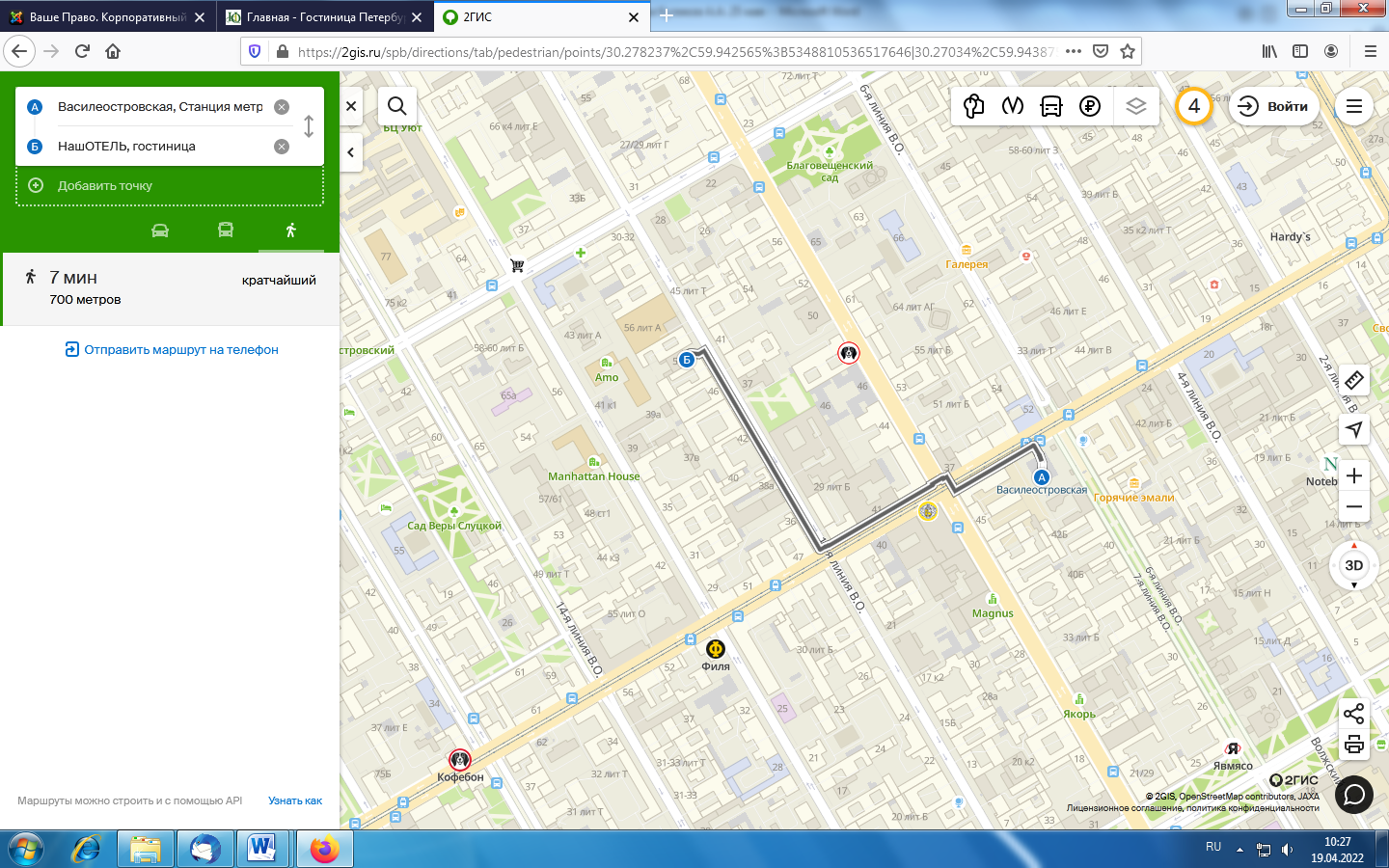 за одного слушателя от организации5300 руб.5300 руб.за двоих слушателей от организации8000 руб. (с обедом на всех слушателей)8000 руб. (с обедом на всех слушателей)за троих слушателей от организации9300 руб. 9300 руб. для слушателей, которые не являются клиентами компании «Ваше Право»*6 500 руб.онлайн-участие 2 600 руб.запись2 100 руб.Аттестованным бухгалтерам, не имеющим задолженности по оплате взносов, выдается сертификат на 10 часов системы UCPA в зачет 40-часовой программы повышения квалификации (стоимость 1100 руб).